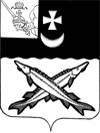 КОНТРОЛЬНО-СЧЕТНАЯ КОМИССИЯ БЕЛОЗЕРСКОГО МУНИЦИПАЛЬНОГО ОКРУГАВОЛОГОДСКОЙ ОБЛАСТИ161200, Вологодская область, г. Белозерск, ул. Фрунзе, д.35,оф.32тел. (81756)  2-32-54,  факс (81756) 2-32-54,   e-mail: krk@belozer.ruЗАКЛЮЧЕНИЕ №22финансово-экономической экспертизы на проект постановления администрации Белозерского муниципального округа«О внесении изменений в постановление администрации округа от 13.01.2023 № 63»                                                                                                                                   18 апреля 2024 годаЭкспертиза проекта проведена на основании  пункта 9.1 статьи 9 Положения о контрольно-счетной комиссии Белозерского муниципального округа Вологодской области, утвержденного решением Представительного Собрания Белозерского муниципального округа от 12.10.2022 № 19, пункта 1.6 плана работы контрольно-счетной комиссии Белозерского муниципального округа на 2024 год.Цель финансово-экономической экспертизы: определение соответствия положений, изложенных в проекте  муниципальной программы (далее - Программа), действующим нормативным правовым актам Российской Федерации, субъекта Российской Федерации и муниципального образования; оценка экономической обоснованности и достоверности объема ресурсного обеспечения муниципальной программы «Экономическое развитие Белозерского муниципального округа  на 2023-2027 годы», возможности достижения поставленных целей при запланированном объеме средств. Предмет финансово-экономической экспертизы: проект постановления администрации Белозерского муниципального округа о внесении изменений в муниципальную программу «Экономическое развитие Белозерского муниципального округа  на 2023-2027 годы»Сроки проведения: с 18.04.2024  по 18.04.2024Правовое обоснование финансово-экономической экспертизы:При подготовке заключения финансово-экономической экспертизы проекта  постановления о внесении изменений в Программу использован Порядок разработки, реализации и оценки эффективности муниципальных программ Белозерского муниципального округа Вологодской области (далее – Порядок), утвержденный постановлением администрации Белозерского муниципального округа от 25.04.2023 № 519.Для проведения мероприятия   представлены следующие материалы:проект постановления администрации округа о внесении изменений в  муниципальную программу «Экономическое развитие Белозерского муниципального округа  на 2023-2027 годы»   на 2023-2027 годы»;копия листа согласования проекта с результатами согласования. В результате экспертизы  установлено:Проект постановления предусматривает внесение изменений муниципальную программу «Экономическое развитие Белозерского муниципального округа  на 2023-2027 годы», утвержденную  постановлением администрации  Белозерского муниципального округа  от 13.01.2023 № 63.1. Проектом постановления предлагается внести изменения в паспорт Программы, увеличив объем бюджетных ассигнований на сумму 3 124,2 тыс. рублей.Таким образом, объем финансирования Программы составит в целом 5 455,7 тыс. рублей, в том числе по годам реализации:2023 год – 396,2 тыс. рублей, из них:средства  бюджета округа  – 57,6 тыс. рублей;средства областного бюджета- 338,6 тыс. рублей.2024 год – 1 577,5 тыс. рублей, из них:средства бюджета округа – 183,4 тыс. рублей;средства областного бюджета –1 394,1 тыс. рублей.2025 год –  1 507,8 тыс. рублей, их них:средства бюджета округа – 179,9 тыс. рублей;средства областного бюджета –1 327,9 тыс. рублей.2026 год –  1 507,8 тыс. рублей, их них:средства бюджета округа – 179,9 тыс. рублей;средства областного бюджета –1 327,9 тыс. рублей.2027 год –  466,4 тыс. рублей, их них:средства бюджета округа – 127,8 тыс. рублей;средства областного бюджета –338,6 тыс. рублей.2.Аналогичные изменения предлагается внести в приложение 1 «Ресурсное обеспечение реализации муниципальной программы за счет средств бюджета округа», приложение 2 «Прогнозная (справочная) оценка расходов федерального, областного бюджетов, бюджета округа, бюджетов государственных внебюджетных фондов, юридических лиц на реализацию целей муниципальной программы, в приложение  5 «План реализации муниципальной программы «Экономическое развитие Белозерского муниципального округа на 2023-2027 годы».	3.Проектом постановления предлагается в паспорте Программы  строку «Цель программы» добавить следующей целью:	-«обеспечение жителей малонаселенных и (или)  труднодоступных населенных пунктов, к которых функционирует социально-значимый магазин, продовольственными товарами».	4.Проектом постановления предлагается в Паспорте Программы строку «Задачи программы» дополнить следующей задачей:	-«создание условий для сохранения и развития социально значимых магазинов в малонаселенных и (или) труднодоступных населенных пунктах».	5.Строку  «Целевые индикаторы и показатели программы» дополнить следующим:	-«количество малонаселенных  и (или) труднодоступных населенных пунктов, в которых осуществляют деятельность социально значимые магазины, единиц».    	6. Строку «Ожидаемые результаты реализации программы» дополнить следующим:	-«количество малонаселенных и (или) труднодоступных населенных пунктов, в которых осуществляют деятельность социально значимые магазины не менее 5 единиц».	7. Раздел 3 Программы дополнен мероприятием 1.8 Создание условий для обеспечения услугами торговли жителей малонаселенных и (или) труднодоступных населенных пунктов округа, в которых функционируют социально значимые магазины, путем компенсации организациям любых форм собственности и индивидуальным предпринимателям, части затрат на горюче-смазочные материалы, произведенных при доставке продовольственных товаров в социально значимые магазины.	8.Аналогичные изменения предлагается внести в приложение 3 «Сведения о показателях (индикаторах) муниципальной программы» и приложение 4 «Методика расчета значений целевых(индикаторов) муниципальной программы».	Основанием для внесения изменений является уведомления Департамента экономического развития Вологодской области от 02.04.2024  о бюджетных ассигнованиях по расходам на 2024 год и плановый период 2025 и 2026 годов.Выводы по результатам экспертизы:1.Проект постановления администрации округа о внесении изменений  в постановление администрации округа от 13.01.2023 № 63 не противоречит бюджетному законодательству и рекомендован к принятию.Председатель контрольно-счетной комиссии округа                                                                           Н.С.Фредериксен          